         ҠАРАР					           ПОСТАНОВЛЕНИЕ13 сентябрь 2018 й.		      №  35                   13 сентября 2018 г.Об отмене постановление главы сельского поселения от 25.05.2015  г № 25а « Об организации и осуществления первичного воинского учета сельского поселения Мутабашевский сельсовет МР Аскинский район Республики Башкортостан»               В связи с противоречием постановления главы сельского поселения от 25.05.2015  г № 25а « Об организации и осуществления первичного воинского учета сельского поселения Мутабашевский сельсовет МР Аскинский район Республики Башкортостан» федеральному закону № 53-ФЗ « О воинской обязанности и военной службе»,ПОСТАНОВЛЯЮ:            1. Постановление главы сельского поселения от 25.05.2015  г № 25а «« Об организации и осуществления первичного воинского учета сельского поселения Мутабашевский сельсовет МР Аскинский район Республики Башкортостан»отменить, как противоречащее действующему законодательству.         2. Обнародовать настоящее Постановление на информационном стенде в здании администрации сельского поселения и разместить на официальном сайте администрации сельского поселения Мутабашевский сельсовет в сети «Интернет» www.mutabash04sp.ruГлава сельского поселенияМутабашевский сельсовет				Файзуллин А.ГБАШҠОРТОСТАН РЕСПУБЛИКАҺЫАСҠЫН РАЙОНЫМУНИЦИПАЛЬ РАЙОНЫНЫҢМОТАБАШАУЫЛ БИЛӘМӘҺЕ ХӘКИМИӘТЕ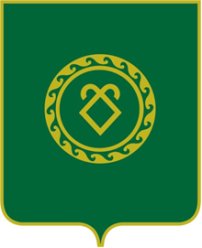 РЕСПУБЛИКА БАШКОРТОСТАН АДМИНИСТРАЦИЯСЕЛЬСКОГО ПОСЕЛЕНИЯМУТАБАШЕВСКИЙ  СЕЛЬСОВЕТМУНИЦИПАЛЬНОГО РАЙОНААСКИНСКИЙ РАЙОН